T.CAKDENİZ KAYMAKAMLIĞI 
KARACAOĞLAN HALK EĞİTİMİ MERKEZİ MÜDÜRLÜĞÜ2019-2023 STRATEJİK PLANI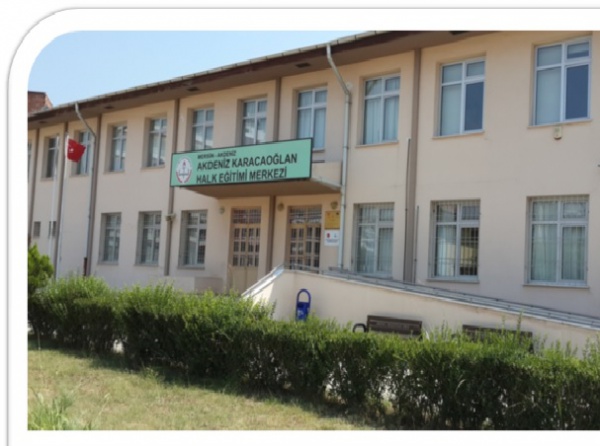 2019 MERSİN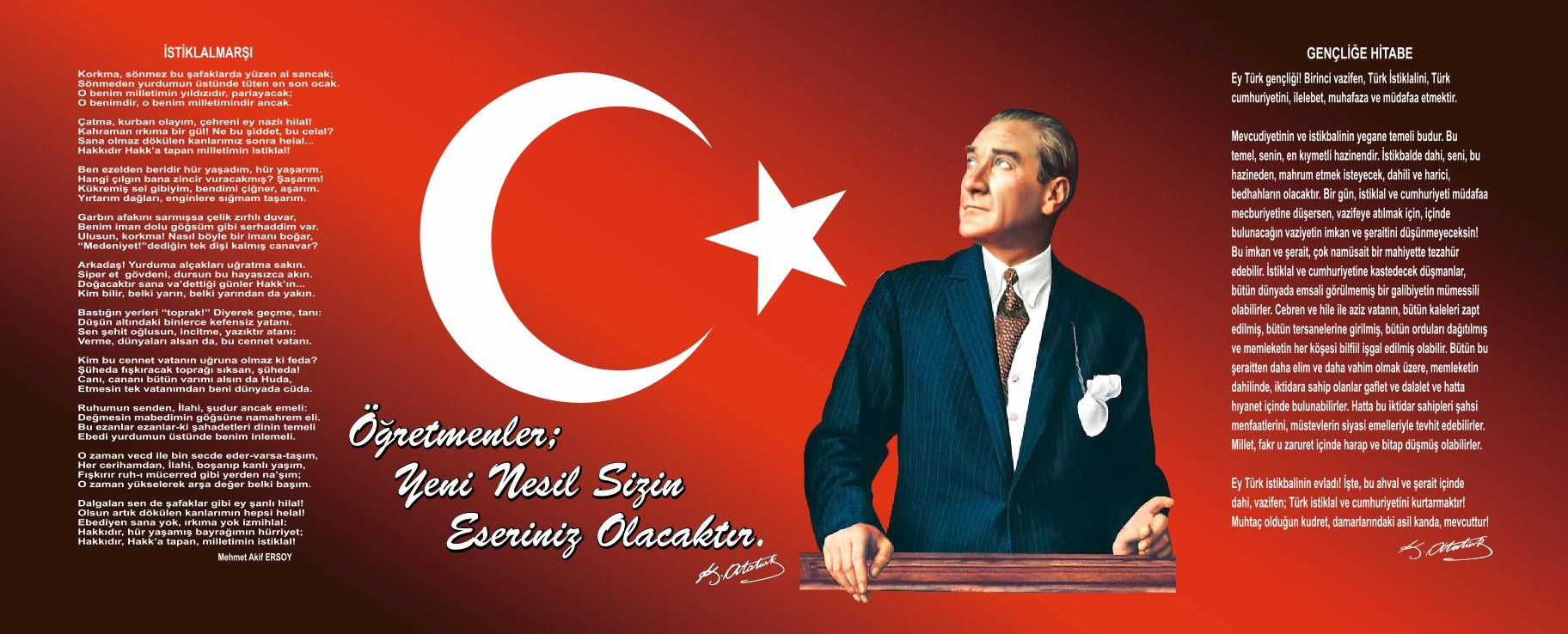 Sunuş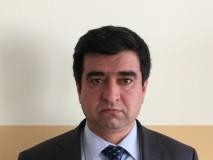 Akdeniz Karacaoğlan Halk Eğitimi Merkezi 2007 yılında açılmış olup, ilçemizde Okuma-Yazmabilmeyen vatandaşlarımızın fazla olması nedeniyle öncelikli hedefimiz ilçemizde tüm vatandaşlarımızın okur-yazar halegetirilmesi,aileeğitimiprogramlarınaağırlıkverilerekdahasağlıklıveniteliklinesilleryetişmesine katkısağlamak,bölgemizinyoğungöçalmasıvemevsimlikişciakınınyoğunolmasınedeniyleailelerinve çocuklarınıneğitimihtiyaçlarınınkarşılanmasınakatkısağlamak,Meslekikurslarvesosyalkurslarilehalkın yaşamseviyesininyükseltmekdahakolayişbulmaolanaklarıhazırlamak,hayatboyueğitimilkesiile eğitimin her yaşta bireylerimize ulaşmasını sağlamak, milli kültür değerlerimizin korunmasına, toplumda sevgi,hoşgörükültürününyaygınlaşmasınakatkısağlamak,Atatürkilkeinkılaplarıdoğrultusundaevrensel hukuka,demokrasiveinsanhaklarınasaygılınesilleryetişmesinekatkısağlamaktemelhedeflerimizdir.Yunus AYHAN
  Kurum MüdürüİçindekilerBÖLÜM I: GİRİŞ ve PLAN HAZIRLIK SÜRECİ2019-2023 dönemi stratejik plan hazırlanması süreci Üst Kurul ve Stratejik Plan Ekibinin oluşturulması ile başlamıştır. Ekip tarafından oluşturulan çalışma takvimi kapsamında ilk aşamada durum analizi çalışmaları yapılmış ve durum analizi aşamasında paydaşlarımızın plan sürecine aktif katılımını sağlamak üzere paydaş anketi, toplantı ve görüşmeler yapılmıştır.Durum analizinin ardından geleceğe yönelim bölümüne geçilerek okulumuzun amaç, hedef, gösterge ve eylemleri belirlenmiştir. Çalışmaları yürüten ekip ve kurul bilgileri altta verilmiştir.STRATEJİK PLAN ÜST KURULUBÖLÜM II: DURUM ANALİZİDurum analizi bölümünde okulumuzun mevcut durumu ortaya konularak neredeyiz  sorusuna  yanıt  bulunmaya  çalışılmıştır.Bu kapsamda okulumuzun kısa tanıtımı, okul künyesi ve temel istatistikleri, paydaş analizi ve görüşleri ile okulumuzun  Güçlü Zayıf Fırsat ve Tehditlerinin (GZFT) ele alındığı analize yer verilmiştir.Kurumun Kısa TanıtımıAkdeniz HalkEğitimi Merkezi,bütçesi Akdeniz Fonu(MEDA)tarafından karşılanan Temel Eğitime Destek Programı(TEDP),Yaygın Eğitim  faaliyetleri kapsamında2007–Şubat ayında tamamlanmış,2007–Mayısayındahizmete açılmıştır. Hizmet binamız dışında açılan kurslarımız 2007- Kasım ayında, merkezimizde açılan kurslarımız ise 2008–Martayındabaşlamıştır.Bugünekadar Okuma–Yazma,Mesleki, Kültürel ve Sosyal kurslar olmak üzere  yüzlerce kursumuz açılmıştır.Kurumumuz konum itibariyle göç alan bir bölgede olup bu bölgenin sosyal ve kültürel olarak gelişmesine olanak sağlamak amacıyla kurulmuştur.Bugüne kadar çok sayıda mesleki ve kültürel kurslar açılmış meslek sahibi olmayanlara meslek sahibi olmalarına yardımcı olunmuştur.Gerek bilgisayar gerekse ingilizce ağırlıklı kurslarımızla kültürel ve sosyal bir statü kazanmaları sağlanmıştır.Okulun Mevcut Durumu: Temel İstatistiklerOkul KünyesiOkulumuzun temel girdilerine ilişkin bilgiler altta yer alan okul künyesine ilişkin tabloda yer almaktadır.Temel Bilgiler Tablosu- Okul KünyesiÇalışan BilgileriOkulumuzun çalışanlarına ilişkin bilgiler altta yer alan tabloda belirtilmiştir.Çalışan Bilgileri TablosuOkulumuz Bina ve AlanlarıOkulumuzun binası ile açık ve kapalı alanlarına ilişkin temel bilgiler altta yer almaktadır.Okul Yerleşkesine İlişkin BilgilerDonanım ve Teknolojik KaynaklarımızTeknolojik kaynaklar başta olmak üzere okulumuzda bulunan çalışır durumdaki donanım malzemesine ilişkin bilgiye alttaki tabloda yer verilmiştir.Teknolojik Kaynaklar TablosuGelir ve Gider BilgisiOkulumuzun genel bütçe ödenekleri, okul aile birliği gelirleri ve diğer katkılarda dâhil olmak üzere gelir ve giderlerine ilişkin son iki yıl gerçekleşme bilgileri alttaki tabloda verilmiştir.PAYDAŞ ANALİZİKurumumuzun temel paydaşları öğrenci, veli ve öğretmen olmakla birlikte eğitimin dışsal etkisi nedeniyle okul çevresinde etkileşim içinde olunan geniş bir paydaş kitlesi bulunmaktadır. Paydaşlarımızın görüşleri anket, toplantı, dilek ve istek kutuları, elektronik ortamda iletilen önerilerde dâhil olmak üzere çeşitli yöntemlerle sürekli olarak alınmaktadır.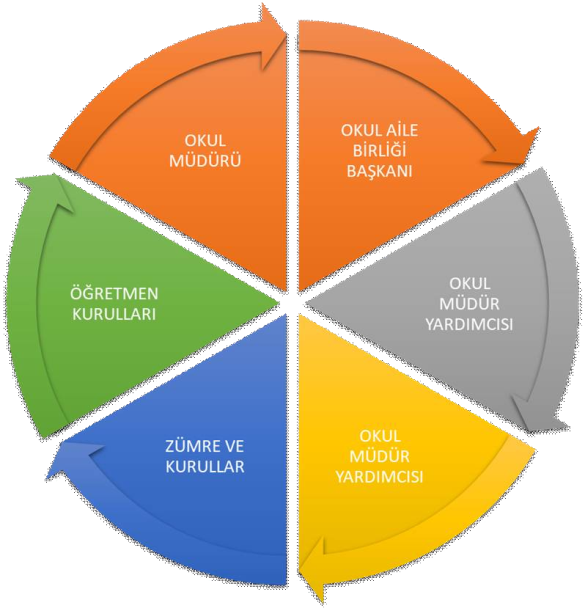 “Paydaş anketlerine ilişkin ortaya çıkan temel sonuçlara altta yer verilmiştir:Kursiyer Anketi Sonuçları: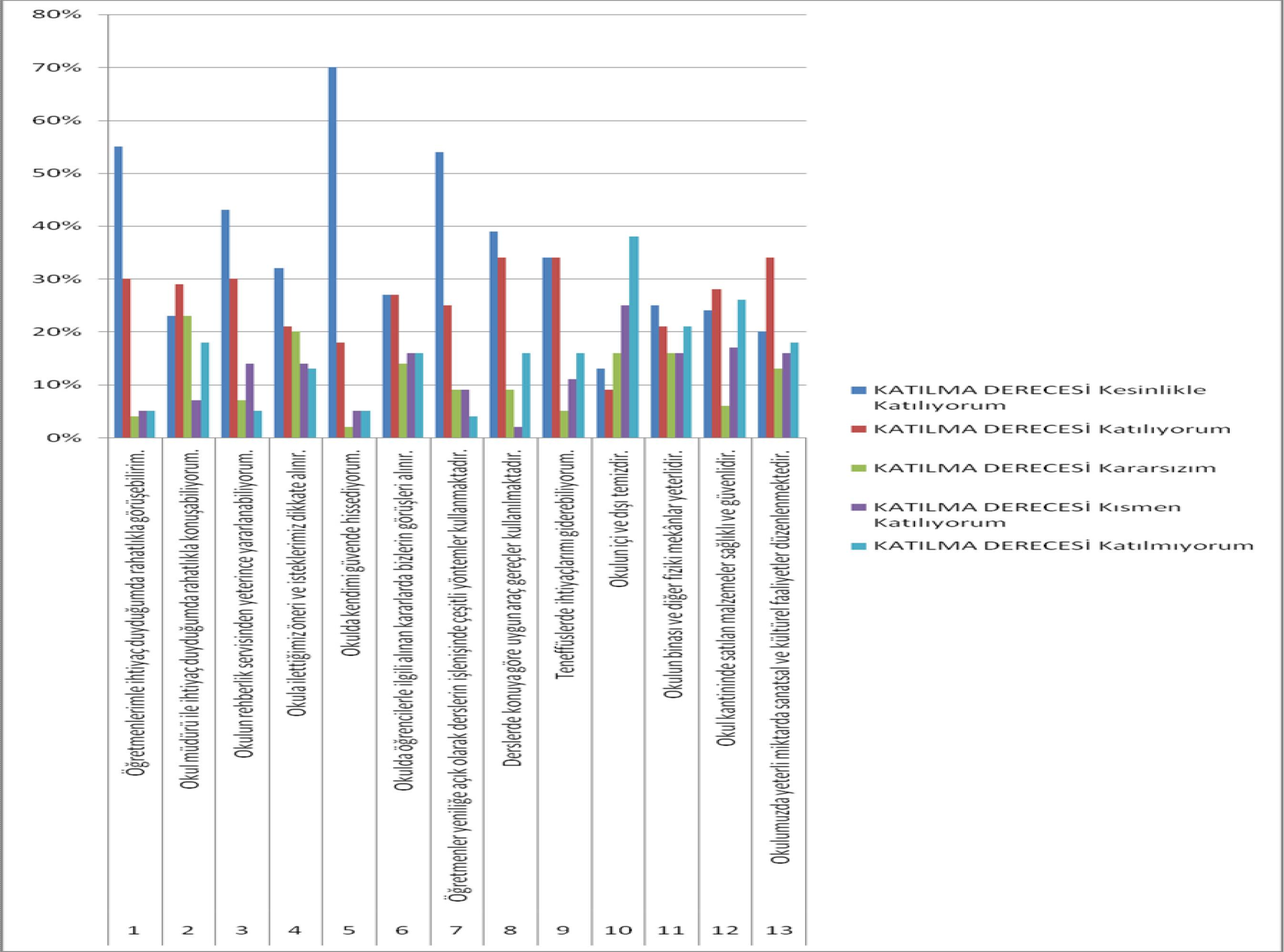 Öğretmen Anketi Sonuçları: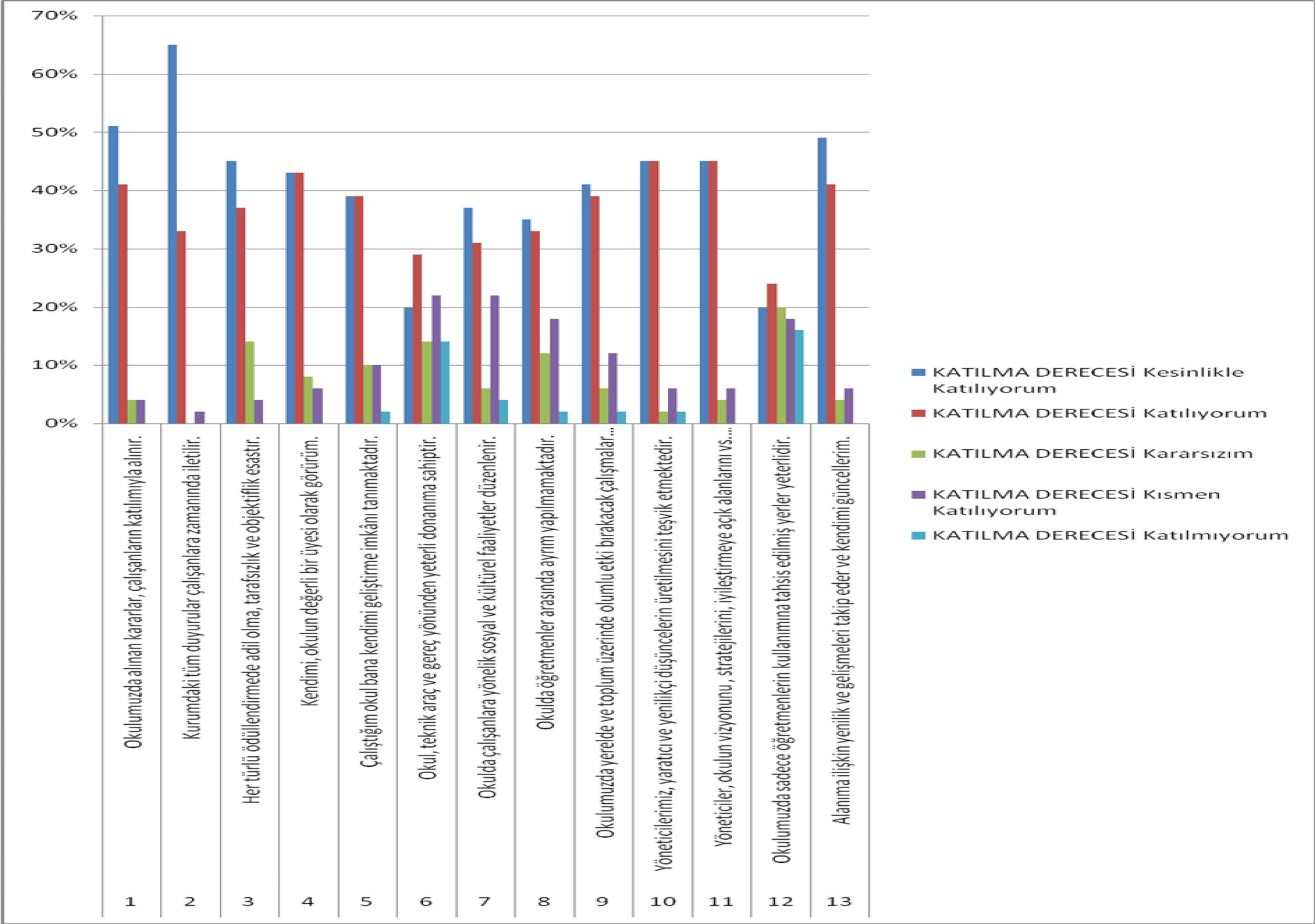 Veli Anketi Sonuçları: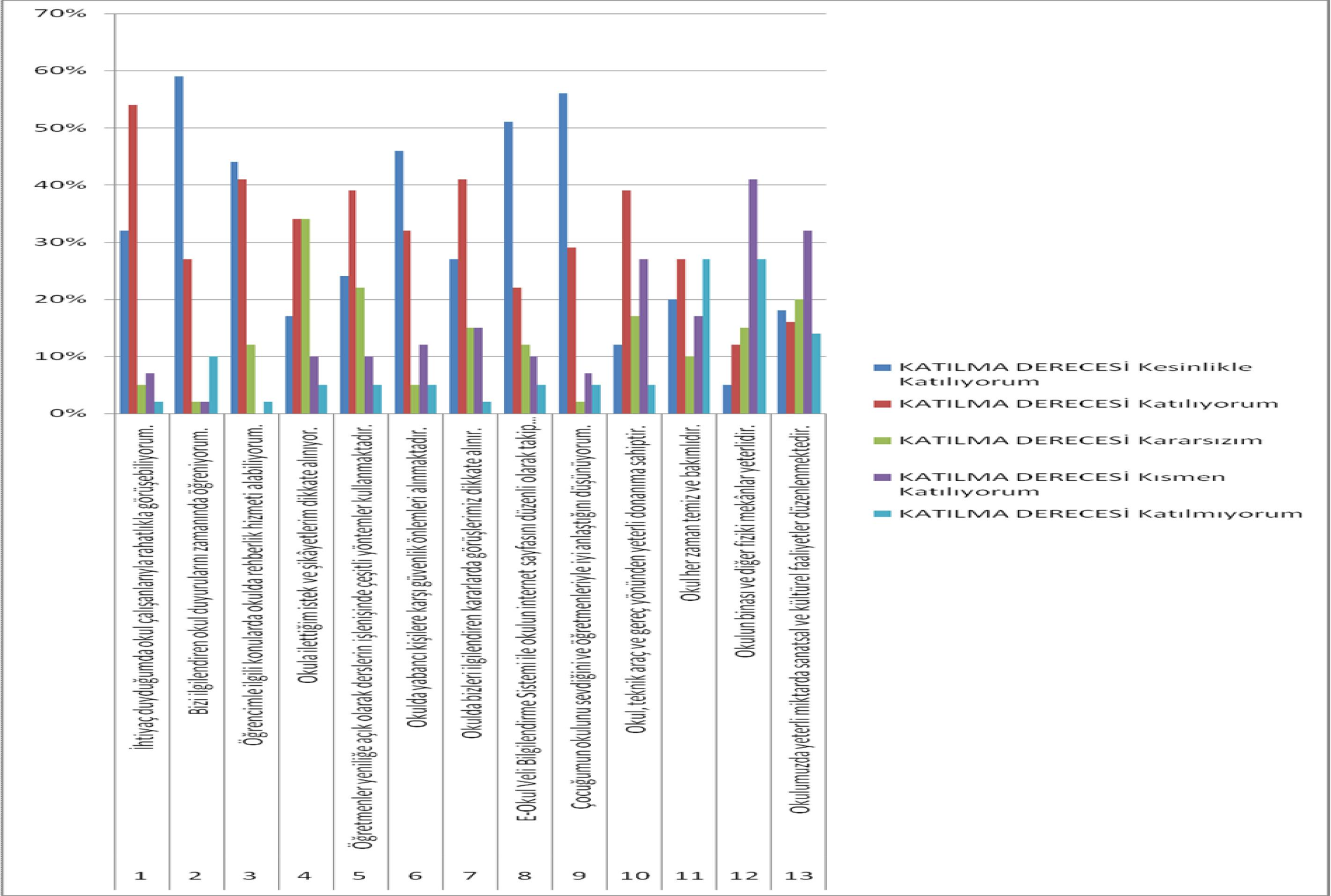 GZFT (Güçlü, Zayıf, Fırsat, Tehdit) AnaliziOkulumuzun temel istatistiklerinde verilen okul künyesi, çalışan bilgileri, bina bilgileri, teknolojik kaynak bilgileri ve gelir gider bilgileri ile paydaş anketleri sonucunda ortaya çıkan sorun ve gelişime açık alanlar iç ve dış faktör olarak değerlendirilerek GZFT tablosunda belirtilmiştir. Dolayısıyla olguyu belirten istatistikler ile algıyı ölçen anketlerden çıkan sonuçlar tek bir analizde birleştirilmiştir.Kurumun güçlü ve zayıf yönleri donanım, malzeme, çalışan, iş yapma becerisi, kurumsal iletişim gibi çok çeşitli alanlarda kendisinden kaynaklı olan güçlülükleri ve zayıflıkları ifade etmektedir ve ayrımda temel olarak okul müdürü/müdürlüğü kapsamından bakılarak iç faktör ve dış faktör ayrımı yapılmıştır.İçsel FaktörlerGüçlü YönlerZayıf YönlerDışsal FaktörlerFırsatlarTehditlerGelişim ve Sorun AlanlarıGelişim ve sorun alanları analizi ile GZFT analizi sonucunda ortaya çıkan sonuçların planın geleceğe yönelim bölümü ile ilişkilendirilmesi ve buradan hareketle hedef, gösterge ve eylemlerin belirlenmesi sağlanmaktadır.Gelişim ve sorun alanları ayrımında eğitim ve öğretim faaliyetlerine ilişkin üç temel tema olan Eğitime Erişim, Eğitimde Kalite ve kurumsal Kapasite kullanılmıştır. Eğitime erişim, öğrencinin eğitim faaliyetine erişmesi ve tamamlamasına ilişkin süreçleri; Eğitimde kalite, öğrencinin akademik başarısı, sosyal ve bilişsel gelişimi ve istihdamı da dâhil olmak üzere eğitim ve öğretim sürecinin hayata hazırlama evresini; Kurumsal kapasite ise kurumsal yapı, kurum kültürü, donanım, bina gibi eğitim ve öğretim sürecine destek mahiyetinde olan kapasiteyi belirtmektedir.Gelişim ve sorun alanlarına ilişkin GZFT analizinden yola çıkılarak saptamalar yapılırken yukarıdaki tabloda yer alan ayrımda belirtilen temel sorun alanlarına dikkat edilmesi gerekmektedir.Gelişim ve Sorun AlanlarımızBÖLÜM III: MİSYON, VİZYON VE TEMEL DEĞERLEROkul Müdürlüğümüzün Misyon, vizyon, temel ilke ve değerlerinin oluşturulması kapsamında öğretmenlerimiz, öğrencilerimiz, velilerimiz, çalışanlarımız ve diğer paydaşlarımızdan alınan görüşler, sonucunda stratejik plan hazırlama ekibi tarafından oluşturulan Misyon, Vizyon, Temel Değerler; Okulumuz üst kurulana sunulmuş ve üst kurul tarafından onaylanmıştır.MİSYONUMUZÖğrencilerimizi Atatürk ilke ve İnkılâplarına bağlı, Türk milletinin milli, ahlaki, insani, manevi ve kültürel değerlerini benimseyen, koruyan ve geliştiren; vatanını, bayrağını ve milletini seven, kendine güvenen, fikir ve düşüncelerini özgürce ifade edebilen, başkalarının düşüncelerine saygılı, sürekli sorgulayan, araştıran, tek hedefi başarmak olan, sevgi ve bilgi ile yoğrulmuş bireyler yetiştirmek.VİZYONUMUZÇağdaş, demokratik ve laik bir eğitim anlayışı ile özgüveni yüksek, sosyal-kültürel, bilimsel anlamda donanımlı bireyler yetiştirerek toplumun taleplerini karşılayabilen bir eğitim kurumu olmak.TEMEL DEĞERLERİMİZGenellik ve eşitlik,PlanlılıkFerdin ve toplumun ihtiyaçları,Yöneltme,Eğitim Hakkı,Fırsat ve İmkan Eşitliği,SüreklilikAtatürk İnkılâp ve İlkeleri ve Atatürk Milliyetçiliği,Demokrasi Eğitimi,Laiklik, 11.Bilimsellik, 12.Karma Eğitim,Okul ve ailenin işbirliği,Her yerde EğitimOkul çalışanları olarak;Görevlerimizi yerine getirirken objektiflik ilkesini uygularız,Tüm ilişkilerde insana saygı esasını uygular; çalışan ve hizmet alanların beklenti duygu ve düşüncelerine değer veririz,Kurumsal ve bireysel gelişmenin “Sürekli Eğitim ve İyileştirme” anlayışının uygulanması sonucu gerçekleşeceğine inanırız ve bu doğrultuda eğitim ve iyileştirme sonuçlarını en etkin şekilde değerlendiririz,Çalışmalarda etkililik ve verimliliğin ekip çalışmalarıyla sağlanacağı anlayışı kabullenilerek ekip çalışmalarına gereken önemi veririz,Kurumsal ve bireysel gelişmelerin bilimsel verilerin uygulama hayatına geçirilmesiyle sağlanacağına inanırız,Kurumda çalışmaların bilimsel veriler doğrultusunda ve mevzuatına uygun olarak gerçekleştirildiğinde başarı sağlanacağına inanırız,Görev dağılımı ve hizmet sunumunda adil oluruz ve çalışanın kurum katkısını tanıyıp takdir ederiz.Eğitime yapılan yatırımı kutsal sayar, her türlü desteği veririz.BÖLÜM IV: AMAÇ, HEDEF VE EYLEMLERTEMA I: EĞİTİM VE ÖĞRETİME ERİŞİMEğitim ve öğretime erişim okullaşma ve okul terki, devam ve devamsızlık, okula uyum ve oryantasyon, özel eğitime ihtiyaç duyan bireylerin eğitime erişimi, yabancı öğrencilerin eğitime erişimi ve hayat boyu öğrenme kapsamında yürütülen faaliyetlerin ele alındığı temadır.Stratejik Amaç 1:Bölgemizde bulunan örgün eğitim dışına çıkmış bireyleri bulmak ve bu bireylere sosyal kültürel ve mesleki kurslarda meslek sahibi olmalarını sağlamak.Stratejik Hedef 1.1. Bölgemizde bulunan bireylerin halk eğitimin amacına uygun hareketlerini sağlamak.Performans GöstergeleriStratejik Hedef 1.2. Özel eğitime ihtiyaç duyan öğrencilerimizin uygun eğitime erişimi sağlanacaktır.TEMA II: EĞİTİM VE ÖĞRETİMDE KALİTENİN ARTIRILMASIEğitim ve öğretimde kalitenin artırılması başlığı esas olarak eğitim ve öğretim faaliyetinin hayata hazırlama işlevinde yapılacak çalışmaları kapsamaktadır.Bu tema altında akademik başarı, sınav kaygıları, sınıfta kalma, ders başarıları ve kazanımları, disiplin sorunları, öğrencilerin bilimsel, sanatsal, kültürel ve sportif faaliyetleri ile istihdam ve meslek edindirmeye yönelik rehberlik ve diğer mesleki  faaliyetler yer almaktadır.Stratejik Amaç 2:Öğrencilerimizin akademik başarı düzeylerini arttırmak ve okul veli işbirliğini geliştirerek yüksek nitelikte eğitim öğretim hizmetleri sunmak.Stratejik Hedef 2.1. Öğrenme kazanımlarını takip eden ve velileri de sürece dâhil eden bir yönetim anlayışı ile öğrencilerimizin akademik başarıları ve sosyal faaliyetlere etkin katılımı artırılacaktır.Yöneticilikte;katılımcıvepaylaşımcıyönetimanlayışıilemotivasyonuartırmakveperformansıyükseltmek,Bilişimteknolojilerinikullanarakpersonelvekursiyer/öğrencileredahahızlıhizmetsunmak,İstenenhedeflerigerçekleştirmesürecindekaynakları,zamanıetkinveverimlikullanarakuygulanabilirvesomut çıktılarıolanbirkaliteyönetimsistemigeliştirmek,Hizmetten yaralananların memnuniyetlerini ölçerek şikâyetleri azaltmak ve memnuniyetlerin yükseltilmesini sağlamak,KaliteyönetimsistemininşartlarınauyarakhizmetvefaaliyetlerisürekliiyileştirerekkalitedeönderolmakvebuönderliğisürdürmekStratejik Hedef 2.2.	Eğitimde yenilikçi yaklaşımları kullanarak yerel, ulusal ve uluslararası projelerle; bireylerin yeterliliğini ve uluslararası öğrenci/öğretmen hareketliliğini arttırılacaktır.Performans GöstergeleriStratejik Amaç 3:Öğrencilerin sosyal, kültürel, sportif yönden gelişmelerini sağlamakStratejik Hedef 3.1. Öğrencilerin sosyal, kültürel ve sportif yönden gelişimine katkı sağlayacak faaliyetler düzenlenecekTEMA III: KURUMSAL KAPASİTEStratejik Amaç 4Eğitim ve öğretim faaliyetlerinin daha nitelikli olarak verilebilmesi için okulumuzun kurumsal kapasitesini güçlendirmek.Stratejik Hedef 4.1. Kurum binası ve bahçesi düzenlenerek daha temiz bir ortamın oluşturulması sağlanacaktırEylemlerStratejik Hedef 4.2. Okulumuzun fiziki mekan kapasitesi geliştirilecektir.EylemlerStratejik Amaç 5:Velileri sağlık, eğitim ve kişisel gelişim konularında bilinçlendirerek,  veli  -okul iş birliği içerisinde öğrencilere okulda ve  okul dışında sağlıklı eğitim ortamı hazırlamak; velilerin okuldaki etkinliklere katılımını arttırmak.Stratejik Hedef 5.1. Plan dönemi sonuna kadar tüm velileri, anne-baba sorumlulukları ve çocuğun gelişim aşamaları konularında bilinçlendirmekEylemlerBÖLÜM: MALİYETLENDİRME2019-2023 Stratejik Planı Faaliyet/Proje Maliyetlendirme TablosuBÖLÜM: İZLEME VE DEĞERLENDİRMEOkulumuz Stratejik Planı izleme ve değerlendirme çalışmalarında 5 yıllık Stratejik Planın izlenmesi ve 1 yıllık gelişim planın izlenmesi olarak ikili bir ayrıma gidilecektir. Stratejik planın izlenmesinde 6 aylık dönemlerde izleme yapılacak denetim birimleri, il ve ilçe millî eğitim müdürlüğü ve Bakanlık denetim ve kontrollerine hazır halde tutulacaktır.Yıllık planın uygulanmasında yürütme ekipleri ve eylem sorumlularıyla aylık ilerleme toplantıları yapılacaktır. Toplantıda bir önceki ayda yapılanlar ve bir sonraki ayda yapılacaklar görüşülüp karara bağlanacaktır. Üst Kurul BilgileriÜst Kurul BilgileriEkip BilgileriEkip BilgileriYUNUS AYHANKURUM MÜDÜRÜ           OSMAN BEŞKARDEŞMÜDÜR YARDIMCISIOSMAN BEŞKARDEŞMÜDÜR YARDIMCISI               AYNUR ŞAKAKÖĞRETMENAYNUR ŞAKAKÖĞRETMEN           GÜLHAN ALAGÖZÖĞRETMENMİTHATCAN ÇERÇİOKUL AİLE BİRLİĞİ BAŞKANI            HATİCE ÇATALÖĞRETMENİLKNUR TAYLANOKUL AİLE BİRLİĞİ YÖNETİM KURULU ÜYESİ          SENA KOCABUĞAÖĞRETMENİli: MERSİNİli: MERSİNİli: MERSİNİli: MERSİNİlçesi:AKDENİZİlçesi:AKDENİZİlçesi:AKDENİZİlçesi:AKDENİZAdres: Şevket Sümer Mh. 5922 sk.No:1Şevket Sümer Mh. 5922 sk.No:1Şevket Sümer Mh. 5922 sk.No:1Coğrafi Konum (link)*:Coğrafi Konum (link)*:…………………………. …………………………. Telefon Numarası: 324-2351733324-2351733324-2351733Faks Numarası:Faks Numarası:324-2351734324-2351734e- Posta Adresi:akdenizhem@hotmail.comakdenizhem@hotmail.comakdenizhem@hotmail.comWeb sayfası adresi:Web sayfası adresi:akdenizhem.meb.k12.trakdenizhem.meb.k12.trKurum Kodu:967968967968967968Öğretim Şekli:Öğretim Şekli:Tam Gün-Tam Yıl (Tam Gün/İkili Eğitim)Tam Gün-Tam Yıl (Tam Gün/İkili Eğitim)Okulun Hizmete Giriş Tarihi : MAYIS 2007Okulun Hizmete Giriş Tarihi : MAYIS 2007Okulun Hizmete Giriş Tarihi : MAYIS 2007Okulun Hizmete Giriş Tarihi : MAYIS 2007Toplam Çalışan Sayısı Toplam Çalışan Sayısı 2525Öğrenci Sayısı:Kız28262826Öğretmen SayısıKadın1515Öğrenci Sayısı:Erkek20792079Öğretmen SayısıErkek66Öğrenci Sayısı:Toplam40954095Öğretmen SayısıToplam2121Derslik Başına Düşen Öğrenci SayısıDerslik Başına Düşen Öğrenci SayısıDerslik Başına Düşen Öğrenci Sayısı:-------Şube Başına Düşen Öğrenci SayısıŞube Başına Düşen Öğrenci SayısıŞube Başına Düşen Öğrenci Sayısı:Öğretmen Başına Düşen Öğrenci SayısıÖğretmen Başına Düşen Öğrenci SayısıÖğretmen Başına Düşen Öğrenci Sayısı:----------Şube Başına 30’dan Fazla Öğrencisi Olan Şube SayısıŞube Başına 30’dan Fazla Öğrencisi Olan Şube SayısıŞube Başına 30’dan Fazla Öğrencisi Olan Şube Sayısı:Öğrenci Başına Düşen Toplam Gider Miktarı*Öğrenci Başına Düşen Toplam Gider Miktarı*Öğrenci Başına Düşen Toplam Gider Miktarı*Öğretmenlerin Kurumdaki Ortalama Görev SüresiÖğretmenlerin Kurumdaki Ortalama Görev SüresiÖğretmenlerin Kurumdaki Ortalama Görev SüresiUnvan*ErkekKadınToplamOkul Müdürü ve Müdür Yardımcısı314Sınıf Öğretmeni134Branş Öğretmeni3912Rehber Öğretmen---İdari Personel-11Yardımcı Personel213Güvenlik Personeli---Toplam Çalışan Sayıları91524Okul Bölümleri *Okul Bölümleri *Özel AlanlarVarYokOkul Kat Sayısı3Çok Amaçlı Salon+Derslik Sayısı10Çok Amaçlı Saha+Derslik Alanları (m2)25Kütüphane+Kullanılan Derslik Sayısı10Fen Laboratuvarı+Şube Sayısı-Bilgisayar Laboratuvarı2İdari Odaların Alanı (m2)10İş Atölyesi4Öğretmenler Odası (m2)12Beceri Atölyesi+Okul Oturum Alanı (m2)1903Pansiyon+Okul Bahçesi (Açık Alan)(m2)1347Okul Kapalı Alan (m2)566Sanatsal, bilimsel ve sportif amaçlı toplam alan (m2)-Kantin (m2)65Tuvalet Sayısı4Diğer (………….)-Akıllı Tahta SayısıYOKTV Sayısı2Masaüstü Bilgisayar Sayısı40Yazıcı Sayısı9Taşınabilir Bilgisayar Sayısı2Fotokopi Makinası Sayısı2Projeksiyon Sayısı5İnternet Bağlantı Hızı16 MBPSYıllarGelir MiktarıGider Miktarı2017756856768020188197673378Sıra NoMADDELERKATILMA DERECESİKATILMA DERECESİKATILMA DERECESİKATILMA DERECESİKATILMA DERECESİSıra NoMADDELERKesinlikle KatılıyorumKatılıyorumKararsızımKısmen KatılıyorumKatılmıyorum1Öğretmenlerimle ihtiyaç duyduğumda rahatlıkla görüşebilirim.55%30%4%5%5%2Okul müdürü ile ihtiyaç duyduğumda rahatlıkla konuşabiliyorum.23%29%23%7%18%3Okulun rehberlik servisinden yeterince yararlanabiliyorum.43%30%7%14%5%4Okula ilettiğimiz öneri ve isteklerimiz dikkate alınır.32%21%20%14%13%5Okulda kendimi güvende hissediyorum.70%18%2%5%5%6Okulda öğrencilerle ilgili alınan kararlarda bizlerin görüşleri alınır.27%27%14%16%16%7Öğretmenler yeniliğe açık olarak derslerin işlenişinde çeşitli yöntemler kullanmaktadır.54%25%9%9%4%8Derslerde konuya göre uygun araç gereçler kullanılmaktadır.39%34%9%2%16%9Teneffüslerde ihtiyaçlarımı giderebiliyorum.34%34%5%11%16%10Okulun içi ve dışı temizdir.13%9%16%25%38%11Okulun binası ve diğer fiziki mekânlar yeterlidir.25%21%16%16%21%12Okul kantininde satılan malzemeler sağlıklı ve güvenlidir.24%28%6%17%26%13Okulumuzda yeterli miktarda sanatsal ve kültürel faaliyetler düzenlenmektedir.20%34%13%16%18%Sıra NoMADDELERKATILMA DERECESİKATILMA DERECESİKATILMA DERECESİKATILMA DERECESİKATILMA DERECESİSıra NoMADDELERKesinlikle KatılıyorumKatılıyoru mKararsızımKısmen Katılıyoru mKatılmıyoru m1Okulumuzda alınan kararlar, çalışanların katılımıyla alınır.51%41%4%4%0%2Kurumdaki tüm duyurular çalışanlara zamanında iletilir.65%33%0%2%0%3Her türlü ödüllendirmede adil olma, tarafsızlık ve objektiflik esastır.45%37%14%4%0%4Kendimi, okulun değerli bir üyesi olarak görürüm.43%43%8%6%0%5Çalıştığım okul bana kendimi geliştirme imkânı tanımaktadır.39%39%10%10%2%6Okul, teknik araç ve gereç yönünden yeterli donanıma sahiptir.20%29%14%22%14%7Okulda çalışanlara yönelik sosyal ve kültürel faaliyetler düzenlenir.37%31%6%22%4%8Okulda öğretmenler arasında ayrım yapılmamaktadır.35%33%12%18%2%9Okulumuzda yerelde ve toplum üzerinde olumlu etki bırakacak çalışmalar yapmaktadır.41%39%6%12%2%10Yöneticilerimiz, yaratıcı ve yenilikçi düşüncelerin üretilmesini teşvik etmektedir.45%45%2%6%2%11Yöneticiler, okulun vizyonunu , stratejilerini, iyileştirmeye açık alanlarını vs. çalışanlarla paylaşır.45%45%4%6%0%12Okulumuzda sadece öğretmenlerin kullanımına tahsis edilmiş yerler yeterlidir.20%24%20%18%16%13Alanıma ilişkin yenilik ve gelişmeleri takip eder ve kendimi güncellerim.49%41%4%6%0%Sıra NoMADDELERKATILMA DERECESİKATILMA DERECESİKATILMA DERECESİKATILMA DERECESİKATILMA DERECESİSıra NoMADDELERKesinlikle KatılıyorumKatılıyorumKararsızımKısmen KatılıyorumKatılmıyorum1İhtiyaç duyduğumda okul çalışanlarıyla rahatlıkla görüşebiliyorum.32%54%5%7%2%2Bizi ilgilendiren okul duyurularını zamanında öğreniyorum.59%27%2%2%10%3Öğrencimle ilgili konularda okulda rehberlik hizmeti alabiliyorum.44%41%12%0%2%4Okula ilettiğim istek ve şikâyetlerim dikkate alınıyor.17%34%34%10%5%5Öğretmenler yeniliğe açık olarak derslerin işlenişinde çeşitli yöntemler kullanmaktadır.24%39%22%10%5%6Okulda yabancı kişilere karşı güvenlik önlemleri alınmaktadır.46%32%5%12%5%7Okulda bizleri ilgilendiren kararlarda görüşlerimiz dikkate alınır.27%41%15%15%2%8E-Okul Veli Bilgilendirme Sistemi ile okulun internet sayfasını düzenli olarak takip ediyorum.51%22%12%10%5%9Çocuğumun okulunu sevdiğini ve öğretmenleriyle iyi anlaştığını düşünüyorum.56%29%2%7%5%10Okul, teknik araç ve gereç yönünden yeterli donanıma sahiptir.12%39%17%27%5%11Okul her zaman temiz ve bakımlıdır.20%27%10%17%27%12Okulun binası ve diğer fiziki mekânlar yeterlidir.5%12%15%41%27%13Okulumuzda yeterli miktarda sanatsal ve kültürel faaliyetler düzenlenmektedir.% 18% 16% 20% 32% 14Öğrenciler7 den 70 e tüm yaş gruplarına hitap etmemiz.ÇalışanlarTam gün tam yıl kapsamında çalışmak VelilerGenelde yetişkinlere eğitim verdiğimiz için veli kavramı fazla bulunmamaktadır.Bina ve YerleşkeBinamız yoğun göç alan bir bölgede olmasına rağmen tüm ulaşım imkanları mevcuttur.DonanımDonanım olarak kendine yetebilecek donanımlara sahiptir.BütçeBakanlık ve okul aile birliği bütçeleriyle  desteklenmektedir.Yönetim SüreçleriKarar süreçleri belli bir plan çerçevesinde kurum personellerinin fikirleri alınarak verilmektedir. İletişim SüreçleriHer türlü iletişim ağına sahiptir.vbÖğrencilerİkili öğretim sebebiyle öğrencilerin sabah erken saatte gelmeleri, akşam geç saatte çıkmaları,Kayıt alanında olmayan öğrencilerin çokluğu ile okulun kalabalık olması, okuma alışkanlığının beklentinin altında olmasıÇalışanlarHizmet içi faaliyetleri katılımın istenilen düzeyin altında olmasıVelilerVeli toplantılarına katılımın sayısının az oluşuBina ve YerleşkeLaboratuarın ve BT sınıfının olmaması, Kütüphanenin olmaması, Koridorların ve merdivenlerindar olması, Binanın eski oluşu sebebiyle sürekli onarım gerektirmesi,DonanımDers araç gereçlerinin istenen düzeyde olmaması, Elektrik tesisatının eski oluşu ve ilkokul ileortak kullanılıyor olmasından kaynaklanan arızalarBütçeTemizlik personeli giderlerinin çok olması, velilerin okula yeterli katkısının olmayışıYönetim SüreçleriÖğrenci kayıt işlemlerinde adrese dayalı kayıt sisteminin etkin işletilememesiİletişim SüreçleriYabancı uyruklu öğrenciler ve velileriyle iletişim kurmada güçlük çekilmesi.ÖğrencilerBazı kurslarımızda yaş kriterlerinin olması ve kursa devam konusunda sıkıntı yaşanmasıÇalışanlarÇalışanların çalışma şartlarının daha da iyileştirilmesiVelilerYaş gruplarından dolayı veli kavramının olmamasıBina ve YerleşkeBinanın daha merkezi bir yere yapılı olması ve çok çeşitli kurslar için binaya ek bir bina yapılmasıDonanımTeknolojik gelişmelerin kurumumuza yansıtılması ve gerekli desteğin verilmesiBütçeBakanlığın daha fazla ekonomik ve teknolojik destek vermesiYönetim SüreçleriKarar süreçlerinde zamanın daha verimli kullanılmasıİletişim Süreçleriİletişim ağındaki bazı aksaklıkların giderilmesivbEğitimde fırsat eşitliğine yönelik alınan tedbirlerin her geçen gün daha artırılması hususundaki çabalar.“Bir Milyon Öğretmen, Bir Milyon Fikir” projesi kapsamında öğretmenlerden gelen fikirlerinBakanlık tarafından dikkate alınması. İl ve ilçelerde yapılan 2019-2023 çalıştayları ile öğretmen ve idarecilerinin görüş ve önerilerinin alınması.EkolojikSıfır atık projesinin kurumlarımızda uygulanmaya başlaması. Çevre bilincinin artması,PolitikAlan taraması yapan personelin güvenlikten dolayı sıkıntısı yaşamasıEkonomikBölge halkının sosyo-ekonomik problemlerinin olmasıSosyolojikBölgede okuma-yazma oranının düşük olmasıTeknolojikBölgemizdeki işyerlerinden yeteri kadar teknolojik destek alınamamasıMevzuat-YasalBinamızın dışında hinterlandımızdaki eğitim merkezlerinin temin sıkıntısıEkolojikBölge halkının ekonomik ve kültürel farklılıkEğitime ErişimEğitimde KaliteKurumsal KapasiteOkullaşma OranıAkademik BaşarıKurumsal İletişimOkula Devam/ DevamsızlıkSosyal,	Kültürel	ve	FizikselGelişimKurumsal YönetimOkula Uyum, OryantasyonÖğretim YöntemleriBina ve YerleşkeYabancı ÖğrencilerDers araç gereçleriDonanımÖzel Eğitime İhtiyaç Duyan BireylerTemizlik, Hijyenİş Güvenliği, Okul GüvenliğiTaşıma ve servis 1.TEMA: EĞİTİM VE ÖĞRETİME ERİŞİM 1.TEMA: EĞİTİM VE ÖĞRETİME ERİŞİM1Kursiyerlerin meslek edinmesini sağlamak amacıyla kurs açılması2Kursların talebe göre sıralanıp ayarlanması3Geleceğin mesleklerine uygun kursların belirlenerek bu konuda mesleki geliştirici kurslar açılması4Hayat boyu öğrenmenin amacına hizmet edebilecek eğitmenlerle çalışılması2.TEMA: EĞİTİM VE ÖĞRETİMDE KALİTE2.TEMA: EĞİTİM VE ÖĞRETİMDE KALİTE1Teknolojik donanımların belirli aralıklarla yenilenmesi2Kurslarda başarılı olamayan kursiyerlerin tekrardan eğitime alınması3Akademik başarıların arttırılması4İstihdama yönelik kurslar açılması5Ders materyallerinin zenginleştirilmesine olanak sağlamak6Sosyal ve kültürel farklılıkları göz önünde bulundurarak mesleki kurslar açmak3.TEMA: KURUMSAL KAPASİTE3.TEMA: KURUMSAL KAPASİTE1Binanın daha işler bir merkeze taşınması2Binamızın Avrupa birliği fonundan yapılmış olması3Binanın temel ihtiyaçlarının belirlenmesi4İletişim hatlarının daha verimli kullanılması5Temizliğin belli aralıklarla tüm binaya uygulanması6Mesleki kurum olduğundan dolayı gerekli iş güvenliğinin alınmış olması7Kursiyerler için gerekli ulaşım imkanlarının sağlanmasıNoPERFORMANSGÖSTERGESİMevcutMevcutHEDEFHEDEFHEDEFHEDEFHEDEFHEDEFNoPERFORMANSGÖSTERGESİ2018201920192020202120222023PG.1.1.g.Hayatboyu öğrenme kapsamında açılan kurslara devam oranı (%) (halk eğitim)%50%60%60%70%80%90%100PG.1.1.h.Hayatboyu öğrenme kapsamında açılan kurslara katılan kişi sayısı (sayı) (halkeğitim)200032003200544097921860037000NoPERFORMANS GÖSTERGESİMevcutHEDEFHEDEFHEDEFHEDEFHEDEFNoPERFORMANS GÖSTERGESİ201820192020202120222023PG.2.2.1Uygulanan yerel proje sayısı arttırılacaktır.123456PG.2.2.2Bilimsel Projelere katılım arttırılacak122222PG.2.2.3AB Proje sayısı122222PG.2.2.4Uluslararası hareketlilik programlarına/projelerine katılan öğretmen sayısı15791011NoPERFORMANS GÖSTERGESİMevcutHEDEFHEDEFHEDEFHEDEFHEDEFNoPERFORMANS GÖSTERGESİ201820192020202120222023PG.3.1.1Sanatsal, bilimsel, kültürel ve sportiffaaliyetlere katılan öğrenci oranı98100100100100100NoEylem İfadesiEylem SorumlusuEylem Tarihi4.1.1.1İhtiyaç duyulan temizlik araç gereçleri temin edilecek.Okul İdaresiEğitim-Öğretim YılıBoyuncaNoPERFORMANS GÖSTERGESİMevcutHEDEFHEDEFHEDEFHEDEFHEDEFNoPERFORMANS GÖSTERGESİ201820192020202120222023PG.4.2.1Kütüphane011111PG.4.2.2Destek Eğitim Odası011111NoEylem İfadesiEylem SorumlusuEylem Tarihi4.2.1.1 Kütüphane kurulumu için başvuruda bulunulacak.Okul İdaresiEğitim-Öğretim YılıBoyunca4.2.2.1Destek Eğitim odasının oluşturulması için başvurudabulunulacakOkul İdaresiEğitim-Öğretim YılıBoyuncaNoPERFORMANS GÖSTERGESİMevcutHEDEFHEDEFHEDEFHEDEFHEDEFNoPERFORMANS GÖSTERGESİ201820192020202120222023PG.5.1.1Öğretmenlere verilen seminer sayısı344444NoEylem İfadesiEylem SorumlusuEylem Tarihi5.1.1.1Kurum Rehber Öğretmenlerimizce velilere yönelik seminer çalışmaları yapılacak.Rehberlik ServisiEğitim-Öğretim Yılı BoyuncaKaynak Tablosu20192020202120222023ToplamGenel Bütçe2100025000300003500040000151000Valilikler ve Belediyelerin Katkısı------Diğer (Okul Aile Birlikleri)------TOPLAM2100025000300003500040000151000